Participant Centered Group Session Guide, Washington County WICBABY PREP CLASSES 1-5Location Considerations: Beaverton and Hillsboro classroomsMaterials Needed and Their Location: Tables and chairs for about 5- 10 couplesWhite boardWhite board markersLaptop with loaded PowerPoint presentationsProjectorSpeakersExtension cordName table tentsMarkers for name tags and group activities pens, enough for each coupleBusiness cardsPreparation Needed:Organize tables and chairs however they fit best in the room, set up PowerPoint and projector, make sure sound and DVDs work for video, set out nametags and markers on the tables, set out business cards near exit.Time needed: approximately 60 minutes Facilitator Considerations or Expertise Needed: A Breastfeeding Peer Counselor, a WIC counselor with advanced breastfeeding training or an IBCLC will have the expertise necessary to facilitate. Session Title: BABY PREP # 1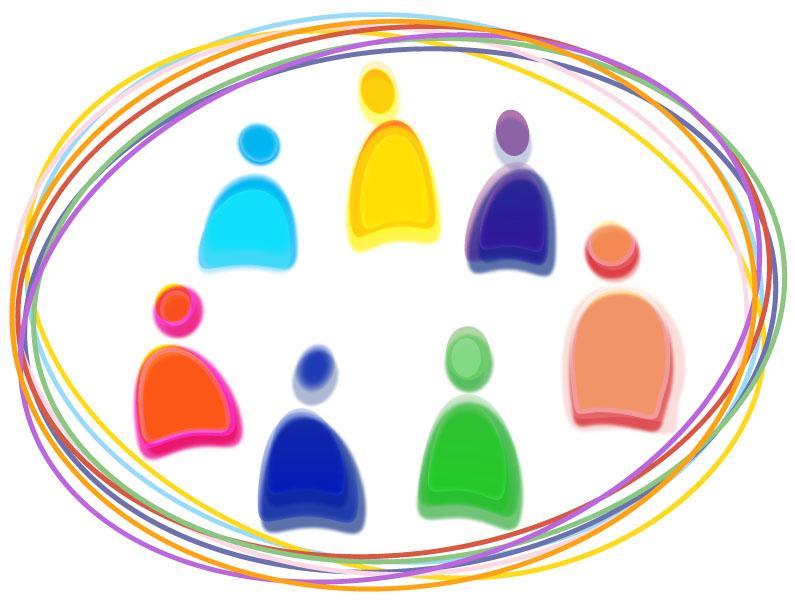 Session 1 FocusTarget Audience: Pregnant women and their partners/support peopleSession Goal: General introduction to Baby Prep classes and basic information about risks of formula feeding and benefits of breastfeeding.Key Content Points: Point 1:  Benefits and risks of breastfeeding and formula feedingPoint 2:  Differences between breast milk composition and formulaPoint 3:  Breastfeeding duration and anticipated barriersSession Objectives: By the end of the session, participants should be able toObjective 1:  Identify two benefits of breastfeeding and two risks of formula feedingObjective 2:  Identify two components that can be found in breastmilk, but not formulaObjective 3:  State the AAP recommended breastfeeding duration  Session 1 Outline Facilitator notes: Provide a general overview of PC Breastfeeding Services and expectations for participation.Participant Centered Group Session Guide, Washington County WICSession Title: BABY PREP # 2 (Also known as “Tips for Partners”)Session 2 FocusTarget Audience: Partners/support people of pregnant participants, and pregnant participantsSession Goal: To provide practical, anticipatory guidance on how partners can support a breastfeeding parentKey Content Points: Point 1:  Identify ways partners can support the breastfeeding parentPoint 2:  Explore myths that can undermine breastfeeding confidenceSession Objectives: By the end of the session, participants should be able toObjective 1:  State two ways a partner can support breastfeeding Objective 2:  Identify two myths that can interfere with breastfeeding successObjective 3:  Describe one event which is supportive and one event which is unsupportive of breastfeedingSession 2 Outline Facilitator notes:Participant Centered Group Session Guide, Washington County WICSession Title: BABY PREP # 3Session 3 FocusTarget Audience: Pregnant women and their partners/support peopleSession Goal: Introduction of resources to prepare for childbirthKey Content Points: Point 1:  Know how to access community resources for childbirthPoint 2:  Exploring feelings around childbirthPoint 3:  Exploring importance and benefits of skin to skin contactSession Objectives: By the end of the session, participants should be able toObjective 1:  Give two benefits of skin-to-skinObjective 2:  State one community resource for accessing birth doulasObjective 3:  Describe personal feelings around childbirthSession 3 Outline Facilitator notes:Participant Centered Group Session Guide, Washington County WICSession Title: BABY PREP # 4Session 4 FocusTarget Audience: Pregnant women and their partners/support peopleSession Goal: Increase confidence in breastfeeding skills such as latch and positioning, hand expression and skin to skin contactKey Content Points: Point 1:  Introducing practical skills for successful breastfeeding Point 2: Offering anticipatory guidance for common breastfeeding concernsSession Objectives: By the end of the session, participants should be able toObjective 1:  Demonstrate skills for hand expressionObjective 2:  Identify normal infant stool patternsObjective 3:  Describe the process of lactogenesis Session 4 Outline Facilitator notes:Participant Centered Group Session Guide, Washington County WICSession Title: BABY PREP # 5Session 5 FocusTarget Audience: Pregnant women and their partners/support peopleSession Goal: Review of previous classes and understanding baby behaviorsKey Content Points: Point 1:  Materials from previous sessions (Summaries)Point 2:  Understanding of baby behaviorsSession Objectives: By the end of the session, participants should be able toObjective 1:  Identify three baby cues related to feedingObjective 2:  Know how/when to contact breastfeeding servicesObjective 3:  Complete Baby Prep cardSession 5 Outline Facilitator notes:TimeLearning activity (Supports participant centered content/instruction) – Key Open Ended Questions - Important concepts to cover Objective coveredLeave blank2minOpening the session: Welcome and review agenda20 minActivity 1Video: Inspirational clip from Breastmilkcounts.comDiscussion: Benefits/risks Manipulative: Journaling. Pg. 3, Q 1.120 min Activity 2Manipulative: Lego activity & reviewDiscussion: Breastfeeding duration Video: “You know you’re breastfeeding when…”2,310 minClosing Manipulative: Baby Prep cardDiscussion: summary Feedback: surveyTimeLearning activity (Supports participant centered content/instruction) – Key Open Ended Questions - Important concepts to cover Objective coveredLeave blank2minOpening the session: Welcome and review agenda 15 minActivity 1Discussion: define “partner”. Slideshow: 8 tips to support your breastfeeding partnerManipulative: truths & myths activity 30 min Activity 2Manipulative, group work: supportive board activityVideo: Dads and breastfeedingJournaling: Pages 19. 20, Q1.10 minClosing Manipulative: Baby Prep cardDiscussion: summary Feedback: surveyTimeLearning activity (Supports participant centered content/instruction) – Key Open Ended Questions - Important concepts to cover Objective coveredLeave blank2minOpening the session: Welcome and review agenda10 minActivity 1Manipulative: Picture activity. Ask participants to choose 2-3 pictures that best represent how they currently feel about childbirth. Then discuss.315 min Activity 2Discussion & offer handouts: Doula resources, childbirth education resourcesVideo: Labor and positioning from Babycenter.com223 minActivity 3Discussion: Skin-to-skin important pointsManipulative: Journaling Pg. 32- both QsDemonstration and video - Biological nurturing: Nina, DVD, slides, handout 1,3 10 minClosing Manipulative: Baby Prep cardDiscussion: summary Feedback: surveyTimeLearning activity (Supports participant centered content/instruction) – Key Open Ended Questions - Important concepts to cover Objective coveredLeave blank2minOpening the session: Welcome and review agenda10 minActivity 1Discussion: Percent durationManipulative: Journaling Pg 10, Q2310 min Activity 2Discussion: Colostrum, milk production - supply/demand fundamentals.Video: Stanford hand expression. Begin at 2’11”328 minActivity Manipulative, group work: Timeline activity. Each participant will receive an “event”. The group will work together to place each event on the correct place on the timeline.Journal: Pg 21, Q12,3 10 minClosing Manipulative: Baby Prep cardDiscussion: summary Feedback: surveyTimeLearning activity (Supports participant centered content/instruction) – Key Open Ended Questions - Important concepts to cover Objective coveredLeave blank2minOpening the session: Discussion: Welcome and review agenda19 minActivity 1Discussion, visual: crying, night wakingManipulative: Pass out 6 week calendar, review119 min Activity 2Journaling: Pg 21, Q1Visual, manipulative: Tour board1,2,310 minClosing Manipulative: complete Baby Prep card and receive blanket/gift (when available). Hand out “Your Guide to Breastfeeding” magazine.Discussion: summary Feedback: survey